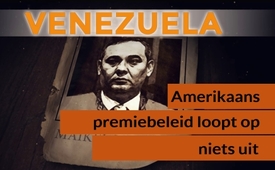 Venezuela: Amerikaans premiebeleid loopt op niets uit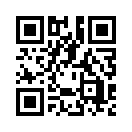 De Amerikaanse regering heeft een premie van vijf miljoen dollar gezet op het hoofd van Maikel Moreno, de voorzitter van het Hooggerechtshof van Venezuela en nog hogere premies op Nicolás Maduro en andere ambtenaren. Maar hoe reageert het Venezolaanse volk op deze geplande regeringswisseling door de Amerikaanse regering?De Amerikaanse regering heeft een premie van vijf miljoen dollar gezet op het hoofd van Maikel Moreno, de voorzitter van het Hooggerechtshof van Venezuela. Met dit bedrag  moeten aanwijzingen beloond worden, die tot arrestatie en veroordeling van de Venezolaanse magistraten leiden. Moreno omschreef de beschuldigingen in een verklaring als "laf en ongegrond". Het zou niet de eerste keer zijn, dat de Amerikaanse regering probeert "de democratische instellingen en de vrede in Venezuela te ondermijnen". De Venezolaanse rechterlijke macht accepteert echter geen enkele bevoogding van buitenlandse regeringen, aldus de magistraat. Moreno is niet de eerste functionaris van het Zuid-Amerikaanse land, op wiens hoofd de VS op Wild-West-wijze een premie uitlooft. Al in maart werd een beloning van 15 miljoen dollar uitgeloofd voor de gevangenneming van president Nicolás Maduro, evenals 10 miljoen dollar voor de voorzitter van de constituerende vergadering, Diosdado Cabello, en de minister van Olie en vicepresident van Economische Zaken, Tareck El Aissami. Onlangs nog heeft de regering van de Amerikaanse president Donald Trump hun bedoeling bevestigd, met “maximale druk“ op de verkozen regering van Venezuela en aan het Venezolaanse volk voorbij, een regeringswissel te willen verkrijgen. Maar volgens het motto "Stel je voor, er is een verandering van regime en niemand doet mee!" laat het Venezolaanse volk de pesterij van de VS al jaren voor wat het is.door //Bronnen:Kopfgeld-Politik der US-Regierung:
https://amerika21.de/2020/07/241939/kopfgeld-usa-maikel-morena-richterDit zou u ook kunnen interesseren:---Kla.TV – Het andere nieuws ... vrij – onafhankelijk – ongecensureerd ...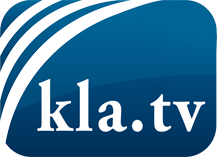 wat de media niet zouden moeten verzwijgen ...zelden gehoord van het volk, voor het volk ...nieuwsupdate elke 3 dagen vanaf 19:45 uur op www.kla.tv/nlHet is de moeite waard om het bij te houden!Gratis abonnement nieuwsbrief 2-wekelijks per E-Mail
verkrijgt u op: www.kla.tv/abo-nlKennisgeving:Tegenstemmen worden helaas steeds weer gecensureerd en onderdrukt. Zolang wij niet volgens de belangen en ideologieën van de kartelmedia journalistiek bedrijven, moeten wij er elk moment op bedacht zijn, dat er voorwendselen zullen worden gezocht om Kla.TV te blokkeren of te benadelen.Verbindt u daarom vandaag nog internetonafhankelijk met het netwerk!
Klickt u hier: www.kla.tv/vernetzung&lang=nlLicence:    Creative Commons-Licentie met naamgeving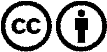 Verspreiding en herbewerking is met naamgeving gewenst! Het materiaal mag echter niet uit de context gehaald gepresenteerd worden.
Met openbaar geld (GEZ, ...) gefinancierde instituties is het gebruik hiervan zonder overleg verboden.Schendingen kunnen strafrechtelijk vervolgd worden.